COCINA EN CASAKolokithokeftedes (Grecia)Fuente: bonviveur.esEn la cocina griega la verdura y el queso son los protagonistas de muchos platos, como en estos keftedes, croquetas con calabacín y queso feta que se preparan en sartén o al horno.Ingredientes:1 kg de calabacines15 g de eneldo fresco o mentaCebolleta fresca200 g de queso feta2 huevos120 g de harinaAceite de olivaPreparación:Rallar los calabacines en el lado grueso de un rallador. Recogerlos en un colador, añadir una pizca de sal y dejar que vayan soltando el agua. Después de 30 minutos coger los calabacines y apretarlos bien con las manos para eliminar aún más líquido.Picar la cebolleta, partes verdes incluidas, y el eneldo (o la menta).En un bol reunir todos los ingredientes: los calabacines, el eneldo y la cebolleta picados, el queso desmenuzado con las manos, los huevos y la harina. Mezclar con las manos hasta conseguir una masa bien ligada. Será un poco húmeda, pero se puede añadir un poco más de harina.En una sartén calentar un dedo de aceite de oliva. Coger una porción de la mezcla con una cuchara mojada y dejarla en el aceite caliente. Repetir hasta llenar la sartén y freír las croquetas un par de minutos por lado. Retirar de la sartén y reservar en unas hojas de papel de cocina para que absorban el aceite en exceso.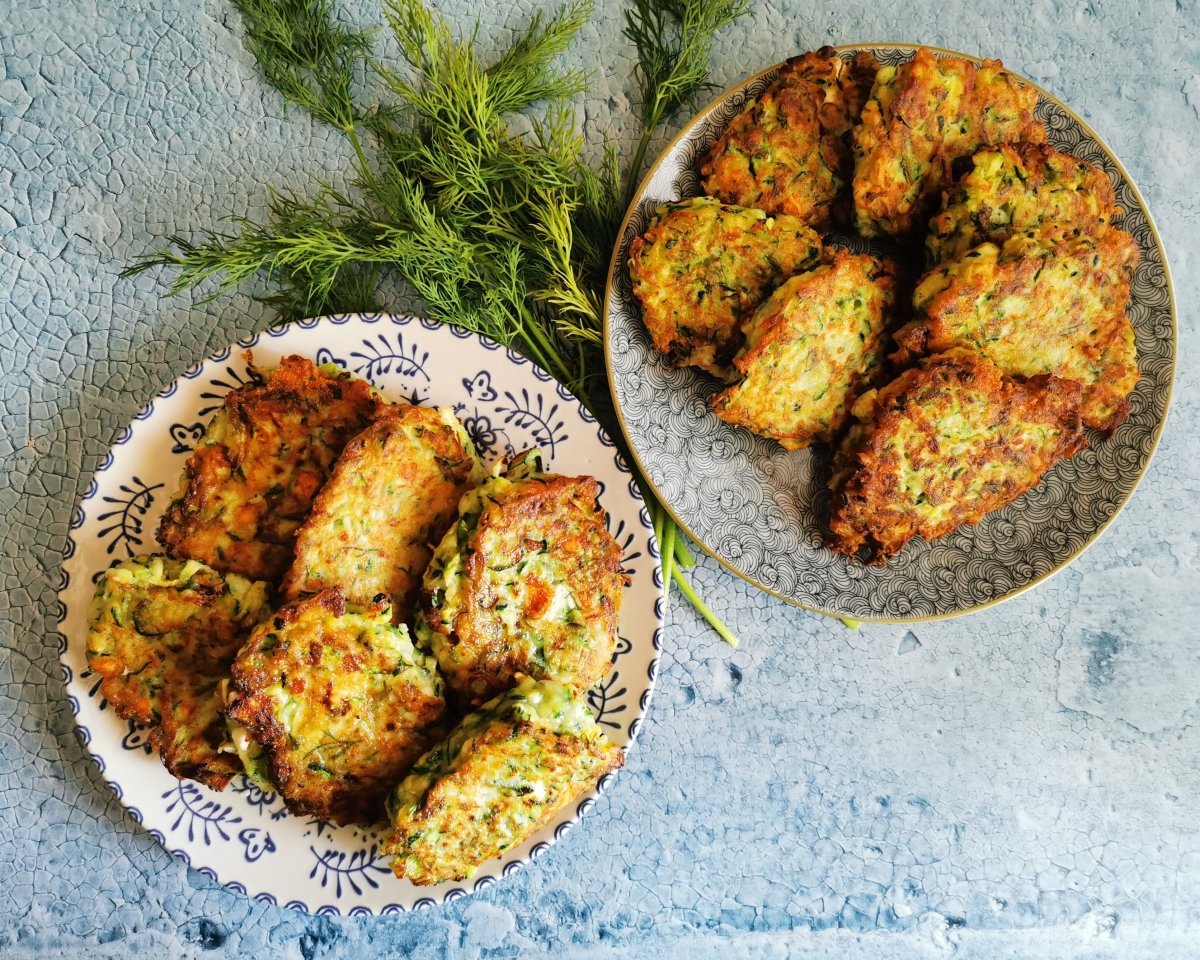 